Министерство образования и науки Амурской области Государственное профессиональное образовательное автономное учреждение Амурской области                                 «Амурский казачий колледж»       ПРОГРАММА ПОДГОТОВКИ КВАЛИФИЦИРОВАННЫХ РАБОЧИХ, СЛУЖАЩИХПО ПРОФЕССИИ35.01.11 (110800.01) «Мастер сельскохозяйственного производства»Квалификация:   - оператор животноводческих комплексов и механизированных ферм;- слесарь по ремонту сельскохозяйственных машин и оборудования;- тракторист - машинист сельскохозяйственного производства    категорий;- водитель автомобиляОчная форма обучения2021 г.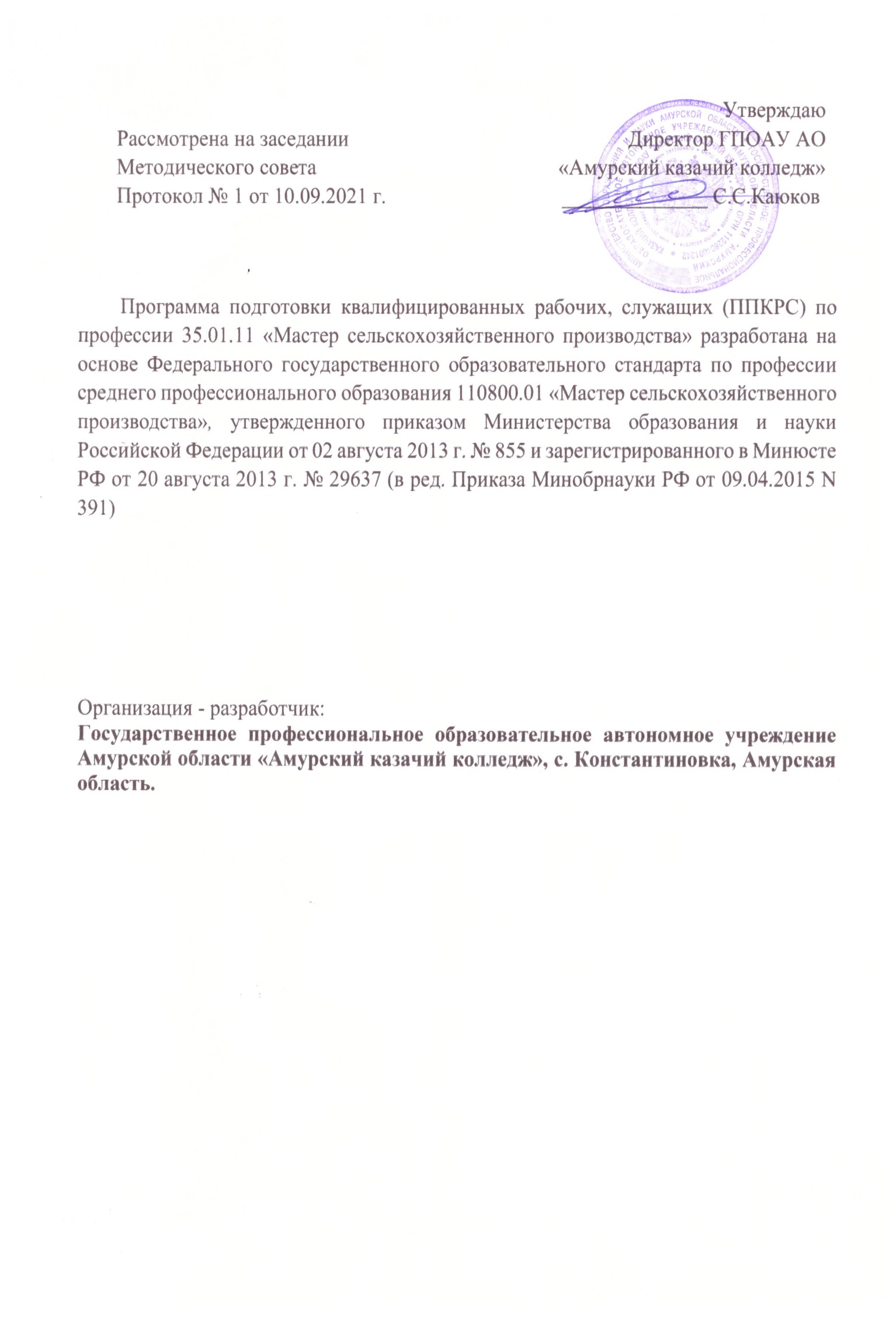 СОДЕРЖАНИЕ1.Общие положения1.1. Программа подготовки квалифицированных рабочих, служащих 1.2. Нормативные документы для разработки ППКРС 1.3. Общая характеристика ППКРС 1.3.1. Цель (миссия) ППКРС 1.3.2. Срок освоения ППКРС 1.3.3. Трудоемкость ППКРС 1.3.4. Особенности ППКРС1.3.5. Требования к поступающим в колледж 1.3.6. Возможности продолжения образования выпускника 1.3.7. Основные пользователи ППКРС2.Характеристика профессиональной деятельности выпускника2.1. Область профессиональной деятельности 2.2. Объекты профессиональной деятельности 2.3. Виды профессиональной деятельности2.4. Задачи профессиональной деятельности выпускника3.Требования к результатам освоения ППКРС3.1. Общие компетенции3.2. Виды профессиональной деятельности и профессиональные компетенции3.3. Матрица соответствия компетенций учебным дисциплинам и профессиональным модулям4.Документы, регламентирующие содержание и организацию учебного процесса4.1. Базисный учебный план 4.2. Учебный план ППКРС4.3. Учебный план очной формы получения образования  4.4. Календарный учебный график 4.5. Учебные и производственные практики5.Контроль и оценка результатов освоения ППКРС5.1. Контроль и оценка освоения основных видов профессиональной деятельности, профессиональных и общих компетенций 5.2. Требования к выпускным квалификационным работам6. Материально-техническое обеспечение реализации ППКРС7. Кадровое обеспечение реализации ППКРСПриложения1.Общие положенияПрограмма подготовки квалифицированных рабочих, служащихППКРС по профессии 110800.01 (35.01.11) «Мастер сельскохозяйственного производства» обеспечивает реализацию федерального государственного образовательного стандарта с учетом образовательных потребностей и запросов обучающихся и реализуется колледжем на базе основного общего образования.ППКРС представляет собой систему документов, разработанную и утвержденную колледжем с учетом требований регионального рынка труда на основе Федерального государственного образовательного стандарта профессии среднего профессионального образования (ФГОС СПО), утвержденного приказом Министерства образования и науки Российской Федерации от 02 августа 2013 г. № 855 (в ред. Приказа Минобрнауки РФ от 09.04.2015 N 391).ППКРС регламентирует цель, ожидаемые результаты, содержание, условия и технологии организации образовательного процесса, оценку качества подготовки выпускника по данной профессии и включает в себя учебный план, программы дисциплин, профессиональных модулей, учебной и производственной практик и другие методические материалы, обеспечивающие качественную подготовку обучающихся.ППКРС ежегодно пересматривается и обновляется в части содержания учебных планов, состава и содержания программ дисциплин, программ профессиональных модулей, программы практик, методических материалов, обеспечивающих качество подготовки обучающихся.ППКРС реализуется в совместной образовательной, производственной, общественной и иной деятельности обучающихся и работников колледжа.ППКРС предусматривает изучение следующих учебных циклов:- общепрофессионального; - профессионального;и разделов:- физическая культура; - учебная практика (производственное обучение); - производственная практика; - промежуточная аттестация;- государственная итоговая аттестация.Обязательная часть ППКРС составляет около 80 процентов от общего объема времени, отведенного на ее освоение. Вариативная часть (около 20 процентов) дает возможность расширения и (или) углубления подготовки, определяемой содержанием обязательной части, получения дополнительных компетенций, умений и знаний, необходимых для обеспечения конкурентоспособности выпускника в соответствии с запросами регионального рынка труда и возможностями продолжения образования. Дисциплины вариативной части определяются колледжем.Профессиональный цикл состоит из общепрофессиональных дисциплин и профессиональных модулей в соответствии с основными видами деятельности. В состав профессионального модуля входит один междисциплинарный курс. При освоении обучающимися профессиональных модулей проводятся производственная практика и /или учебная практика (производственное обучение).1.2. Нормативные документы для разработки ППКРСНормативную основу разработки ППКРС по профессии 35.01.11 (110800.01) «Мастер сельскохозяйственного производства» составляют:Федеральный закон от 29.12.2012 г. № 273-ФЗ «Об образовании в Российской Федерации»; Федеральный государственный образовательный стандарт среднего профессионального образования по профессии 110800.01 (35.01.11) Мастер сельскохозяйственного производства, утвержденного приказом Министерства образования и науки Российской Федерации от 02 августа 2013 г. № 855 и зарегистрированного в Минюсте РФ от 20 августа 2013 г. № 29637. Приказ Министерства образования и науки Российской Федерации от 29.10.2013 г. № 1199 «Об утверждении перечней профессий и специальностей среднего профессионального образования»; Приказ Минобрнауки России №885, Минпросвещения России №390 от 05.08.2020 «О практической подготовке обучающихся»;Приказ Минпросвещения России от 26.08.2020 №438 «Об утверждении Порядка организации и осуществления образовательной деятельности по основным программам профессионального обучения»; Письмо Министерства образования и науки Российской Федерации от 20.10.2010г. № 12-696 «О разъяснениях по формированию учебного плана ОПОП НПО и СПО»; Постановление Правительства РФ от 13.10.2020 №1681 «О целевом обучении по общеобразовательным программам среднего профессионального и высшего образования»;Разъяснения ФИРО по формированию учебного плана ОПОП НПО/СПО»; Разъяснениями по формированию примерных программ учебных дисциплин НПО и СПО на основе ФГОС НПО и ФГОС СПО (Приложение к Письму Департамента государственной политики в сфере образования Министерства образования и науки РФ от 18 декабря 2009 г. № 03-2672); Разъяснениями по формированию примерных программ профессиональных модулей НПО и СПО на основе ФГОС НПО и ФГОС СПО (Приложение к письму Департамента государственной политики в сфере образования Министерства образования и науки РФ от 18 декабря 2009 г. № 03-2672); Устав ГПОАУ АО «Амурский казачий колледж» 1.3. Общая характеристика ППКРС1.3.1. Цель (миссия) ППКРСППКРС имеет целью развитие у обучающихся личностных качеств, а также формирование общих и профессиональных компетенций в соответствии с требованиями ФГОС СПО по данной профессии.Выпускник колледжа в результате освоения ППКРС по профессии 110800.01 (35.01.11) «Мастер сельскохозяйственного производства» будет профессионально готов к деятельности по:выполнению механизированных работ по возделыванию и уборкесельскохозяйственных культур; выполнению механизированных работ на животноводческих комплексах и механизированных фермах; выполнению слесарных работ по ремонту и техническому обслуживанию сельскохозяйственных машин и оборудования; транспортировке грузов и перевозке пассажиров; формированию потребности к постоянному развитию и инновационной деятельности в профессиональной сфере, в том числе и к продолжению образования. 1.3.2. Срок освоения ППКРСНормативный срок освоения ППКРС при очной форме получения образования определяется образовательной базой приема и составляет:  на базе среднего общего образования – 1 год и 10 месяцев (95 недель);  на базе основного общего образования – 3 года 10 месяцев (199 недель). 1.3.3. Трудоёмкость ППКРС1.3.4. Особенности ППКРСПрактико-ориентированность подготовки выпускников по профессии 110800.01 (35.01.11) «Мастер сельскохозяйственного производства» составляет 73,1 % от общего объема часов подготовки и соответствует диапазону допустимых значений для ППКРС. Это дает возможность выпускникам быть конкурентоспособными и востребованными на рынке труда.При освоении ППКРС профессии 110800.01 (35.01.11) «Мастер сельскохозяйственного производства» обучающиеся изучают:десять учебных дисциплин общепрофессионального цикла – «Основы инженерной графики», «Основы материаловедения и технология общеслесарных работ», «Техническая механика с основами технических измерений», «Основы электротехники», «Основы агрономии», «Основы зоотехники», «Экономические и правовые основы производственной деятельности», «Экологические основы природопользования», «Основы микробиологии, санитарии и гигиены», «Безопасность жизнедеятельности»;четыре профессиональных модуля - ПМ.01 «Выполнение механизированных работ в растениеводстве», ПМ.02 «Выполнение слесарных работ по ремонту и техническому обслуживанию сельскохозяйственных машин и оборудования»,  ПМ.03 «Выполнение механизированных работ на животноводческих комплексах и механизированных фермах», ПМ.04 «Транспортировка грузов и перевозка пассажиров»; раздел ФГОС «Физическая культура». В соответствии с ФГОС практика является обязательным разделом ППКРС. Она представляет собой вид учебных занятий, обеспечивающих практико-ориентированную подготовку обучающихся. При реализации ППКРС предусматриваются учебная практика (производственное обучение) и производственная практика. Учебная практика (производственное обучение) и производственная практика проводятся образовательным учреждением при освоении обучающимися профессиональных компетенций в рамках профессиональных модулей. Практическая подготовка проводится в организациях, направление деятельности которых соответствует профилю подготовки обучающихся. Учебная практика реализуется в колледже концентрированно в несколько периодов. Производственные практики завершаются дифференцированным зачетом. Мобильность обучающихся проявляется в обеспечении выбора индивидуальной образовательной траектории.При формировании индивидуальной образовательной траектории обучающийся имеет право на перезачет соответствующих дисциплин и профессиональных модулей, освоенных в процессе предшествующего обучения (в том числе и в других образовательных учреждениях), который освобождает от необходимости их повторного освоения. целях воспитания и развития личности, достижения результатов при освоении основной профессиональной образовательной программы в части развития общих компетенций обучающиеся участвуют в работе общественных организаций, спортивных и творческих клубов. колледже предусмотрено использование инновационных образовательных технологий (деловые игры, выполнение выпускных квалификационных работ по реальной тематике).По завершению ППКРС выпускникам выдается диплом государственного образца об окончании учреждения среднего профессионального образования по соответствующей профессии. 1.3.5. Требования к поступающим в колледжАбитуриент должен представить один из документов государственного образца:аттестат о получении основного общего или среднего общего образования;1.3.6. Возможности продолжения образования выпускникаВыпускник, освоивший ППКРС профессии 110800.01 (35.01.11) «Мастер сельскохозяйственного производства» подготовлен:к освоению ОП СПО;1.3.7. Основные пользователи ППКРСОсновными пользователями ППКРС являются:преподаватели, сотрудники, учебный отдел колледжаобучающиеся по профессии 110800.01 (35.01.11) Мастер сельскохозяйственного производства;администрация; абитуриенты и их родители, работодатели.2. Характеристика профессиональной деятельности выпускников2.1. Область профессиональной деятельностиОбласть профессиональной деятельности выпускников: выполнение механизированных работ в растениеводстве и животноводстве, техническое обслуживание и ремонт тракторов, комбайнов, сельскохозяйственных машин, механизмов, установок, приспособлений и другого инженерно-технологического оборудования сельскохозяйственного назначения.2.2. Объекты профессиональной деятельностиОбъектами профессиональной деятельности выпускников являются:тракторы, самоходные сельскохозяйственные машины; прицепные и навесные устройства; механизмы, установки, приспособления и другое инженерно-техническое оборудование сельскохозяйственного назначения; автомобили категорий «В» и «С»; инструменты, оборудование, стационарные и передвижные средства для монтажа, ремонта и технического обслуживания сельскохозяйственных машин и оборудования; технологические процессы монтажа, ремонта и технического обслуживания сельскохозяйственных машин и оборудования; технологические процессы в растениеводстве;сельскохозяйственные растения; сырье и продукция растениеводства.2.3. Виды профессиональной деятельностиОбучающийся по профессии 110800.01 (35.01.11) «Мастер сельскохозяйственного производства» к следующим видам деятельности:выполнение механизированных работ по возделыванию и уборке сельскохозяйственных культур; выполнение слесарных работ по ремонту и техническому обслуживанию сельскохозяйственных машин и оборудования; транспортировка грузов и перевозка пассажиров. 2.4. Задачи профессиональной деятельности выпускникаВ области выполнения механизированных работ по возделыванию и уборке сельскохозяйственных культур:управлять тракторами и самоходными сельскохозяйственными машинами всех видов на предприятиях сельского хозяйства; управлять тракторами и самоходными сельскохозяйственными машинами всех видов на предприятиях сельского хозяйства; выполнять работы по техническому обслуживанию тракторов, сельскохозяйственных машин и оборудования в мастерских и пунктах технического обслуживания области выполнения слесарных работ по ремонту и техническому обслуживанию сельскохозяйственных машин и оборудования: выполнять работы по техническому обслуживанию сельскохозяйственных машин оборудования при помощи стационарных и передвижных средств технического обслуживания и ремонта; проводить ремонт, наладку и регулировку отдельных узлов и деталей тракторов, самоходных и других сельскохозяйственных машин, прицепных и навесных устройств, оборудования животноводческих ферм и комплексов с заменой отдельных частей и деталей;проводить профилактические осмотры тракторов, самоходных и других сельскохозяйственных машин, прицепных и навесных устройств, оборудования животноводческих ферм и комплексов;выявлять причины несложных неисправностей тракторов, самоходных и других сельскохозяйственных машин, прицепных и навесных устройств, оборудования животноводческих ферм и комплексов и устранять их;проверять на точность и испытывать под нагрузкой отремонтированные сельскохозяйственные машины и оборудование;выполнять работы по консервации и сезонному хранению сельскохозяйственных машин и оборудования.области транспортировки грузов и перевозки пассажиров:управлять автомобилями категорий «В» и «С»; выполнять работы по транспортировке грузов и перевозке пассажиров; осуществлять техническое обслуживание транспортных средств в пути следования;устранять мелкие неисправности, возникающие во время эксплуатации транспортных средств;работать с документацией установленной формы;проводить первоочередные мероприятия на месте дорожно-транспортного происшествия.3. Требования к результатам освоения ППКРСРезультаты освоения ППКРС определяются приобретенными выпускником компетенциями, его способностью применять знания, умения и личные качества в соответствии с задачами профессиональной деятельности.3.1. Общие компетенцииВыпускник, освоивший ППКРС, должен обладать общими компетенциями, показанными в таблице 1.Таблица 1. Общие компетенции3.2. Виды профессиональной деятельности и профессиональные компетенции «Мастер сельскохозяйственного производства» должен обладать профессиональными компетенциями, соответствующими основным видам профессиональной деятельности (Таблица 2).Таблица 2. Профессиональные компетенцииМатрица соответствия компетенций учебным дисциплинами профессиональным модулямМатрица соответствия компетенций и формирующих их составных частей ППКРС представлена в таблице 3.Таблица 3. Матрица соответствия компетенций учебным дисциплинам и профессиональным модулям4.Документы, регламентирующие содержание и организацию образовательного процессаВ соответствии с ФГОС профессии 110800.01 (35.01.11) «Мастер сельскохозяйственного производства» содержание и организация образовательного процесса при реализации данной ППКРС регламентируется: учебным планом профессии с учетом его профиля; календарным учебным графиком на весь период обучения; программами учебных дисциплин и профессиональных модулей; материалами, обеспечивающими качество подготовки и воспитания обучающихся; программами учебных и производственных практик; годовым календарным учебным графиком, а также методическими материалами, обеспечивающими реализацию соответствующих образовательных технологий.4.2. Базисный учебный план          БАЗИСНЫЙ УЧЕБНЫЙ ПЛАН                    программы подготовки квалифицированных рабочих, служащих по профессии                               35.01.11 (110800.01) Мастер сельскохозяйственного производстваКвалификация: оператор животноводческих комплексов и механизированных ферм 3-4 разряда; слесарь по ремонту сельскохозяйственных машин и оборудования 3-4 разряда; тракторист-машинист сельскохозяйственного производства категорий «B», «C», «D», «E», «F»; водитель автомобиля категорий «B», «C»Форма обучения – очнаяНормативный срок обучения на базе среднего общего образования – 1 г 10 мес.Нормативный срок обучения на базе основного общего образования – 3 г 10 мес.4.3. Учебный план очной формы получения образованияУчебный план (УП) определяет следующие характеристики ППКРС:объемные параметры учебной нагрузки в целом, по годам обучения и по семестрам; перечень учебных дисциплин, профессиональных модулей и их составных элементов (междисциплинарных курсов, учебной и производственной практик); последовательность изучения учебных дисциплин и профессиональных модулей; распределение по годам обучения и семестрам различных форм промежуточной аттестации по учебным дисциплинам, профессиональным модулям (и их составляющим междисциплинарным курсам, учебной и производственной практике); объемы учебной нагрузки по видам учебных занятий, по учебным дисциплинам, профессиональным модулям и их составляющим; формы государственной (итоговой) аттестации, объемы времени, отведенные на подготовку и защиту выпускной квалификационной работы в рамках ГИА; объем каникул по годам обучения. Максимальный объем учебной нагрузки составляет 54 академических часа в неделю, включая все виды аудиторной и внеаудиторной работы.Максимальный объем обязательной аудиторной учебной нагрузки обучающихся при очной форме обучения составляет 36 академических часов в неделю.Обязательная аудиторная нагрузка предполагает лекции, практические занятия, включая семинары. Количество часов внеаудиторной (самостоятельной) работой студентов по основной профессиональной образовательной программе в целом составляет около 50% от аудиторной работы. Самостоятельная работа организуется в форме подготовки рефератов, самостоятельного изучения отдельных дидактических единиц, работы в системе «Интернет-тренажеры» и т.д.ППКРС по профессии 110800.01 (35.01.11) «Мастер сельскохозяйственного производства» предполагает изучение следующих учебных циклов:общепрофессиональный – ОП; профессиональный – П; разделов:физическая культура - ФК; учебная практика (профессиональное обучение)– УП; производственная практика – ПП; промежуточная аттестация – А; государственная итоговая аттестация - ГИА. Реализация ФГОС среднего общего образования (профильное обучение) впределах ППКРС осуществляется в соответствии с федеральными базисными учебными планами и примерными учебными планами для образовательных учреждений Российской Федерации, реализующих программы общего образования (утверждены приказом Минобразования России от 9 марта 2004 г. № 1312 в редакции приказа Минобрнауки России от 20.08.08. № 241).Федеральный компонент среднего общего образования реализуется на 1-2 курсах. Распределение обязательной учебной нагрузки на изучение общеобразовательных предметов  в  пределах	ППКРС	по	профессии  10800.01  (35.01.11)  «Мастер сельскохозяйственного	производства»	с учетом профиля получаемого профессионального образования проведено в  соответствии  с рекомендациями Департамента государственной политики и нормативно-правового регулирования в сфере образования (письмо Минобрнауки России от 29 мая 2007 г. № 03-1180) и разъяснениями ФИРО, одобренными Научно-методическим советом Центра начального, среднего, высшего и дополнительного профессионального образования ФГУ «ФИРО» (Протокол №1 от 03 февраля 2011 г.).Вариативная часть общеобразовательного цикла (114 часов обязательных аудиторных занятий) распределена на основании разъяснений ФИРО, одобренных Научно-методическим советом Центра начального, среднего, высшего и дополнительного профессионального образования ФГУ «ФИРО» (Протокол №1 от 03 февраля 2011 г.):на ведение трех новых профильных дисциплин (234 ч.) – «Компьютерная графика» (40 ч.), «История казачества» (90 ч.), «Основы православной культуры» (68 ч.), «Основы финансовой грамотности» (36 ч.).Нормативный срок освоения ППКРС при очной форме получения образования для лиц, обучающихся на базе основного общего образования, увеличен согласно п. 7.9 ФГОС на 82 недели из расчета:теоретическое обучение (при обязательной учебной нагрузке 36 часов в неделю) …………107 недель; промежуточная аттестация…………………………………………  7 недели; каникулярное время………………………………………………… 35 недели. Обязательная часть ППКРС по циклам составляет около 80% от общего объема времени, отведенного на их освоение. Вариативная часть (360 часов обязательных аудиторных занятий) (около 20%) распределена в соответствии с потребностями работодателей и дает возможность расширения и углубления подготовки, определяемой содержанием обязательной части, получения дополнительных умений и знаний, необходимых для обеспечения конкурентоспособности выпускника в соответствии с запросами регионального рынка труда и возможностями продолжения образования.При освоении ППКРС принята следующая система оценок – зачеты (в том числе дифференцированные зачеты с выставлением балльных отметок) и экзамены (в т. ч. экзамены (квалификационные) по каждому профессиональному модулю без выставления балльных отметок).При реализации ППКРС в семестрах, в которых промежуточная аттестация включает более чем два экзамена в неделю, запланировано использование модульно-компетентностного подхода в профессиональном образовании. Промежуточная аттестация проводится непосредственно после завершения освоения учебных дисциплин, а также после прохождения производственной практики в составе профессионального модуля. В случае если учебная дисциплина или профессиональный модуль осваиваются в течение нескольких семестров, то промежуточная аттестация не планируется каждый семестр.Промежуточная аттестация в форме зачета или дифференцированного зачета проводится за счет часов, отведенных на освоение соответствующей учебной дисциплины или профессионального модуля.Промежуточную аттестацию в форме экзамена проводится в день, освобожденный от других форм учебной нагрузки. Если дни экзаменов чередуются с днями учебных занятий, то выделение времени на подготовку к экзамену не планируется и экзамен проводится на следующий день после завершения освоения соответствующей программы. Если 2 экзамена запланированы в рамках одной календарной недели без учебных занятий между ними, для подготовки ко второму экзамену, в т. ч. для проведения консультаций, предусмотрено не менее 2 дней. В отдельных случаях возможно проведение комплексного экзамена (квалификационного) по двум или нескольким профессиональным модулям, в соответствии со спецификой профессиональной деятельности и/или нормативно-правовыми актами, регламентирующими порядок подтверждения квалификации.Учебный процесс организован следующим образом:продолжительность учебной недели – пятидневная; учебные занятия группируются парами, для всех видов аудиторных занятий академический час устанавливается продолжительностью 45 минут; формы и процедуры текущего контроля знаний и умений определяются предметными (цикловыми) комиссиями, при этом используется пятибалльная оценка знаний и умений обучающихся; количество экзаменов в процессе промежуточной аттестации обучающихся не более 8 экзаменов в учебном году, количество зачетов – 10, включая дифференцированные зачеты по производственным практикам. В указанное количество не входят экзамены и зачеты по физической культуре (приказ Министерства образования и науки Российской Федерации от 14.06.2013 г. 464); этапы освоения профессиональных модулей по видам профессиональной деятельности завершаются производственными практиками с дифференцированными зачетами (Приказ Министерства образования и науки Российской Федерации от 14.06.2013 г. № 464); при освоении программ профессиональных модулей в последнем семестре изучения формой итоговой аттестации по модулю является экзамен (квалификационный) (проверка сформированности компетенций и готовности к выполнению вида профессиональной деятельности, определенного в разделе «Требования к результатам освоения ОПОП» ФГОС). Экзамен (квалификационный) проставляется после освоения обучающимся компетенций при изучении теоретического материала по модулю и прохождения практик. Итогом проверки является однозначное решение: «вид профессиональной деятельности освоен/не освоен» При освоении программ междисциплинарных курсов (МДК) в последнем семестре изучения формой промежуточной аттестации по МДК является дифференцированный зачет;консультации для обучающихся очной формы получения образования (групповые, индивидуальные) предусматриваются в объеме 100 часов на учебную группу на каждый учебный год и проводятся по расписанию; диапазон допустимых значений практико-ориентированности для ППКРС лежит в пределах 70% - 85% и составляет для учебного плана 73,1 %; в период обучения с юношами проводятся учебные сборы; периодичность промежуточной аттестации определена графиком учебного процесса.Учебный план профессии 110800.01 (35.01.11) «Мастер сельскохозяйственного производства» на базе основного общего образования с нормативным сроком обучения 3 года 10 месяцев приведен в Приложении 1.4.4. Календарный учебный графикВ календарном учебном графике на весь период обучения указывается последовательность реализации ППКРС по профессии 110800.01 (35.01.11) «Мастер сельскохозяйственного производства», включая теоретическое обучение, практики, промежуточные и итоговую аттестации, каникулы. Календарный учебный график приведен в Приложении 2.4.5. Учебные и производственные практикиВ соответствии с ФГОС СПО профессии 110800.01 (35.01.11) «Мастер сельскохозяйственного производства» учебная практика (производственное обучение) и производственная практика являются обязательными и представляют собой вид учебных занятий, непосредственно ориентированных на профессионально-практическую подготовку обучающихся.Практики закрепляют знания и умения, приобретаемые обучающимися в результате освоения теоретических курсов, вырабатывают практические навыки и способствуют комплексному формированию общекультурных и профессиональныхкомпетенций обучающихся. Учебная практика проводятся на базе колледжа с использованием кадрового и методического потенциала цикловой комиссии и реализуется концентрировано.Аттестация по итогам учебной практики проводится на основании представленных отчетов.Производственная практика проводится на профильных организациях концентрировано.Задачей производственной практики является закрепление и совершенствование приобретенных в процессе обучения профессиональных умений обучающихся по изучаемой профессии, развитие общих и профессиональных компетенций, освоение современных производственных процессов, адаптация обучающихся к конкретным условиям деятельности организаций различных организационно-правовых форм.Аттестация по итогам производственной практики проводится в форме дифференцированного зачета на основании представленных отчетов с мест прохождения практики. (Виды УП и ПП Приложение 3)5.Контроль и оценка результатов освоения ППКРС5.1. Контроль и оценка освоения основных видов профессиональной деятельности, профессиональных и общих компетенцийОценка качества освоения основной профессиональной образовательной программы включает текущий контроль знаний, промежуточную и государственную итоговую аттестацию обучающихся.Нормативно-методическое обеспечение текущего контроля успеваемости и промежуточной аттестации обучающихся по ППКРС осуществляется в соответствии с Типового положения об образовательном учреждении среднего профессионального образования.Текущий контроль результатов подготовки осуществляется в процессе проведения практических занятий, выполнения самостоятельной работы обучающимися или в режиме тестирования в целях получения информации:– о выполнении студентами требуемых действий в процессе учебной деятельности; – о правильности выполнения требуемых действий; – о соответствии формы действия данному этапу усвоения учебного материала; – о формировании действия с должной мерой обобщения, освоения учебного материала. Промежуточная   аттестация   проводится   сконцентрировано   в   рамках календарной недели в соответствии с календарным учебным графиком и включает зачет, дифференцированный зачет, экзамен. При освоении программ профессиональных модулей формой промежуточной аттестации по профессиональным модулям является экзамен (квалификационный) - проверка сформированности компетенций и готовности к выполнению вида профессиональной деятельности, определенного в разделе «Требования к результатам освоения ППКРС» ФГОС. Квалификационный экзамен проставляется после освоения обучающимися компетенций при изучении теоретического материала по модулю и прохождения практик. Итогом проверки является однозначное решение: «вид профессиональной деятельности освоен / не освоен».При освоении программ междисциплинарных курсов (МДК) в последнем семестре изучения формой промежуточной аттестации по МДК является дифференцированный зачет.В ходе промежуточных аттестаций проверяется уровень сформированности компетенций, которые являются базовыми при переходе к следующему году обучения.Для аттестации обучающихся на соответствие их персональных достижений поэтапным требованиям соответствующей ППКРС (текущая и промежуточная аттестации) созданы фонды оценочных средств, позволяющие оценить знания, умения освоенные компетенции. Фонды оценочных средств для промежуточной аттестации разработаны и утверждены колледжем самостоятельно. За весь период обучения обучающиеся сдают 11 зачетов, 25 дифференцированных зачета и 17 экзаменов. На промежуточную аттестацию выносятся не более двух экзаменов в экзаменационную неделю по учебным дисциплинам и МДК. Оценка компетенций обучающихся происходит в форме тестирования, демонстрации умений.колледже созданы условия для максимального приближения программ текущей и промежуточной аттестации обучающихся по дисциплинам и междисциплинарным курсам профессионального цикла к условиям их будущей профессиональной деятельности. Для чего, кроме преподавателей конкретной дисциплины (междисциплинарного курса), в качестве внешних экспертов привлекаются работодатели, преподаватели, читающие смежные дисциплины.5.2. Требования к выпускным квалификационным работамГосударственная итоговая аттестация включает защиту выпускной квалификационной работы (выпускная практическая квалификационная работа и письменная экзаменационная работа). Обязательные требования – соответствие тематики выпускной квалификационной работы содержанию одного или нескольких профессиональных модулей; выпускная практическая квалификационная работа должна предусматривать сложность работы не ниже разряда по профессии рабочего, предусмотренного ФГОС.Необходимым условием допуска к государственной итоговой аттестации является представление документов, подтверждающих освоение обучающимся компетенций при изучении им теоретического материала и прохождении учебной практики (производственного обучения) и производственной практики по каждому из основных видов профессиональной деятельности. В том числе выпускником могут быть предоставлены отчеты о ранее достигнутых результатах, дополнительные сертификаты, свидетельства (дипломы) олимпиад, конкурсов, творческие работы по профессии, характеристики с мест прохождения производственной практики.Требования к содержанию, объему и структуре выпускной квалификационной работы определяются образовательным учреждением на основании порядка проведения государственной (итоговой) аттестации выпускников по программам, утвержденного федеральным органом исполнительной власти, осуществляющим функции по выработке государственной политики и нормативно-правовому регулированию в сфере образования, определенного в соответствии со статьей 15 Закона Российской Федерации «Об образовании» от 10 июля 1992 г. № 3266-1.Государственный экзамен ППКРС не предусмотрен.6. МАТЕРИАЛЬНО-ТЕХНИЧЕСКОЕ ОБЕСПЕЧЕНИЕ РЕАЛИЗАЦИИ ППКРСРеализация основной профессиональной образовательной программы обеспечивается доступом каждого обучающегося к базам данных и библиотечным фондам, формируемым по полному перечню дисциплин (модулей) основной профессиональной образовательной программы. Во время самостоятельной подготовки обучающиеся обеспечены доступом к сети Интернет.Каждый обучающийся обеспечен не менее чем одним учебным печатным или электронным изданием по каждой дисциплине общепрофессионального цикла и одним учебно - методическим печатным или электронным изданием по каждому междисциплинарному курсу.Материально – техническая база соответствует действующим санитарным и противопожарным нормам. Реализация ППКРС обеспечивает:выполнение обучающимися лабораторных работ и практических занятий, включая как обязательный компонент практические задания с использованием персональных компьютеров; освоение обучающихся профессионального модуля в условиях созданной соответствующей образовательной среды в лицеи или в организациях в зависимости от специфики вида профессиональной деятельности.Колледж обеспечен необходимым комплектом лицензионного программного обеспечения.Для реализации ППКРС по профессии 110800.01 (35.01.11) «Мастер сельскохозяйственного производства» в колледже имеются кабинеты и другие помещения, перечень которых приведен в таблице 6.7. КАДРОВОЕ ОБЕСПЕЧЕНИЕ РЕАЛИЗАЦИИ ППКРСРеализация ППКРС по профессии обеспечивается педагогическими кадрами, имеющими среднее профессиональное или высшее профессиональное образование, соответствующее профилю преподаваемой дисциплины (модуля). Мастера производственного обучения имеют квалификацию по профессии на 1- 2 разряда выше, чем предусмотрено образовательным стандартом для выпускников. Опыт деятельности в организациях соответствующей профессиональной сферы является обязательным для преподавателей, отвечающих за освоение обучающимся профессионального цикла, эти преподаватели и специалисты производственного обучения проходят стажировку в профильных организациях не реже одного раза в 3 года.Таблица 4. Перечень кабинетов, лабораторий, мастерских и других помещений23ПриложениеПриложение 1. Учебный план очной формы получения образования по профессии 110800.01 (35.01.11) «Мастер сельскохозяйственного производства» на базе основного общего образования с нормативным сроком обучения 3 года 10 месяцев.Приложение 2.  Календарный учебный график ППКРС очной формы получения образования по профессии 110800.01 (35.01.11) «Мастер сельскохозяйственного производства» на базе основного общего образования с нормативным сроком обучения 3 года 10 месяцев.1.Календарный учебный график                   2.Сводные данные по бюджету времениУчебные циклыОбразовательная база приемаОбразовательная база приемаОбразовательная база приемаОбразовательная база приемаУчебные циклыСреднее общее образованиеСреднее общее образованиеОсновное общее образованиеОсновное общее образованиеУчебные циклыЧисло недельКоличество часовЧисло недельКоличество часовАудиторная нагрузка5018001083666Самостоятельная работа509001081550Консультации257Всего:5473Учебная практика (производственное обучение)281008481728Производственная практика281008481728Промежуточная аттестация31086216Государственная итоговая аттестация136271Каникулярное время1335ИТОГО:9538521997488Код компетенцииСодержание компетенцийОК 1.Понимать сущность и социальную значимость своей будущейпрофессии, проявлять к ней устойчивый интерес.Понимать сущность и социальную значимость своей будущейпрофессии, проявлять к ней устойчивый интерес.ОК 2.Организовывать собственную деятельность, исходя из цели испособов ее достижения, определенных руководителем.Организовывать собственную деятельность, исходя из цели испособов ее достижения, определенных руководителем.ОК 3.Анализировать   рабочую ситуацию, осуществлять   текущий   иитоговый контроль, оценку и коррекцию собственной деятельности,нести ответственность за результаты своей работы.Анализировать   рабочую ситуацию, осуществлять   текущий   иитоговый контроль, оценку и коррекцию собственной деятельности,нести ответственность за результаты своей работы.Анализировать   рабочую ситуацию, осуществлять   текущий   иитоговый контроль, оценку и коррекцию собственной деятельности,нести ответственность за результаты своей работы.ОК 4.Осуществлять поиск информации, необходимой для эффективноговыполнения профессиональных задач.Осуществлять поиск информации, необходимой для эффективноговыполнения профессиональных задач.ОК 5.Использовать информационно-коммуникационные технологии впрофессиональной деятельности.ОК 6.Работать   в   команде, эффективно общаться   с   коллегами,руководством, клиентами.Работать   в   команде, эффективно общаться   с   коллегами,руководством, клиентами.ОК 7.Организовать собственную деятельность с соблюдением требованийохраны труда и экологической безопасностиОрганизовать собственную деятельность с соблюдением требованийохраны труда и экологической безопасностиОК 8.Исполнять воинскую обязанность, в том числе с применениемполученных профессиональных знаний (для юношей).Исполнять воинскую обязанность, в том числе с применениемполученных профессиональных знаний (для юношей).Вид профессиональнойдеятельностиКодкомпетенцииНаименованиепрофессиональных компетенцийВыполнениемеханизированных работ по возделыванию и уборке сельскохозяйственныхкультурПК 1.1.Управлять тракторами и самоходными сельскохозяйственными машинами всех видов на предприятиях сельского хозяйстваВыполнениемеханизированных работ по возделыванию и уборке сельскохозяйственныхкультурПК 1.2.Выполнять работы по возделыванию и уборке сельскохозяйственных культур в растениеводстве.Выполнениемеханизированных работ по возделыванию и уборке сельскохозяйственныхкультурПК 1.3.Выполнять работы по техническому обслуживанию тракторов, сельскохозяйственных машин и оборудования в мастерских и пунктах технического обслуживания.Выполнение слесарныхработ по ремонту итехническомуобслуживаниюсельскохозяйственныхмашин и оборудованияПК 2.1.Выполнять работы по техническому обслуживанию сельскохозяйственных машин и оборудования при помощи стационарных и передвижных средствТехнического обслуживания и ремонта.Выполнение слесарныхработ по ремонту итехническомуобслуживаниюсельскохозяйственныхмашин и оборудованияПК 2.2.Проводить ремонт, наладку и регулировку отдельных узлов и деталей тракторов, самоходных и других сельскохозяйственных машин, прицепных и навесных устройств, оборудования животноводческих ферми комплексов с заменой отдельных частей и деталей.Выполнение слесарныхработ по ремонту итехническомуобслуживаниюсельскохозяйственныхмашин и оборудованияПК 2.3.Проводить профилактические осмотры тракторов, самоходных и других сельскохозяйственных машин,прицепных и навесных устройств, оборудования животноводческих ферм и комплексов.Выполнение слесарныхработ по ремонту итехническомуобслуживаниюсельскохозяйственныхмашин и оборудованияПК 2.4.Выявлять причины несложных неисправностей тракторов, самоходных и других сельскохозяйственных машин, прицепных и навесных устройств, оборудования животноводческих ферм и комплексов и устранять их.Выполнение слесарныхработ по ремонту итехническомуобслуживаниюсельскохозяйственныхмашин и оборудованияПК 2.5.Проверять на точность и испытывать под нагрузкой отремонтированные сельскохозяйственные машины иоборудованиеВыполнение слесарныхработ по ремонту итехническомуобслуживаниюсельскохозяйственныхмашин и оборудованияПК 2.6.Выполнять работы по консервации и сезонному хранениюсельскохозяйственных машин и оборудованияВыполнение механизированных работ на животноводческих комплексах и механизированных фермах.ПК 3.1.Выполнять механизированные работыпо кормлению, содержанию и уходу заразличными половозрастными группами животных разныхнаправлений продуктивности.Выполнение механизированных работ на животноводческих комплексах и механизированных фермах.ПК 3.2.Проводить техническое обслуживаниетехнологического оборудования наживотноводческих комплексах имеханизированных фермах.Выполнение механизированных работ на животноводческих комплексах и механизированных фермах.ПК 3.3.Оказывать помощь ветеринарнымспециалистам в лечении и обработкесельскохозяйственных животныхВыполнение механизированных работ на животноводческих комплексах и механизированных фермах.ПК 3.4.Участвовать в проведении дезинфекции помещений на животноводческих комплексах и механизированных фермах.Транспортировка грузов и перевозка пассажировПК 4.1.Управлять автомобилями категорий «В» и «С».Транспортировка грузов и перевозка пассажировПК 4.2.Выполнять работы по транспортировке грузов и перевозке пассажировТранспортировка грузов и перевозка пассажировПК 4.3.Осуществлять техническое обслуживание транспортных средств в пути следованияТранспортировка грузов и перевозка пассажировПК 4.4.Устранять мелкие неисправности, возникающие во время эксплуатации транспортных средствТранспортировка грузов и перевозка пассажировПК 4.5.Работать с документацией, установленной формыТранспортировка грузов и перевозка пассажировПК 4.6.Проводить первоочередные мероприятия на месте дорожно- транспортного происшествияЦиклИндексыНаименованиедисциплины,МДККомпетенцииКомпетенцииКомпетенцииКомпетенцииКомпетенцииКомпетенцииКомпетенцииКомпетенцииЦиклИндексыНаименованиедисциплины,МДКОбщиеОбщиеОбщиеОбщиеОбщиеОбщиеОбщиеОбщиеОбщиеОбщиеОбщиеПрофессиональныеПрофессиональныеПрофессиональныеПрофессиональныеПрофессиональныеПрофессиональныеПрофессиональныеПрофессиональныеПрофессиональныеПрофессиональныеЦиклИндексыНаименованиедисциплины,МДКОК 06. – 08.ОК 06. – 08.ЦиклИндексыНаименованиедисциплины,МДКОК 01.ОК 02.ОК.03.ОК 04.ОК 05.ОК 05.ОК 06. – 08.ОК 06. – 08.ПК 1.1.ПК 1.2.ПК 1.2.ПК 1.3.ПК 1.3.ПК 2.1.ПК 2.1.ПК 2.1.ПК 2.2.ПК 2.3.ПК 2.4.ПК 2.4.ПК 2.5.ПК 2.6ПК 3.1.ПК 3.2.ПК 3.3.ПК 3.4ПК 3.4ПК 4.1.ПК 4.2.ПК 4.3.ПК 4.4.ПК 4.5.ПК 4.6.ПК 4.6.ПК 4.6.ЦиклИндексыНаименованиедисциплины,МДКОК 01.ОК 02.ОК.03.ОК 04.ОК 05.ОК 05.ОК 06. – 08.ОК 06. – 08.ПК 1.1.ПК 1.2.ПК 1.2.ПК 1.3.ПК 1.3.ПК 2.1.ПК 2.1.ПК 2.1.ПК 2.2.ПК 2.3.ПК 2.4.ПК 2.4.ПК 2.5.ПК 2.6ПК 3.1.ПК 3.2.ПК 3.3.ПК 3.4ПК 3.4ПК 4.1.ПК 4.2.ПК 4.3.ПК 4.4.ПК 4.5.ПК 4.6.ПК 4.6.ПК 4.6.ЦиклИндексыНаименованиедисциплины,МДКОК 01.ОК 02.ОК.03.ОК 04.ОК 05.ОК 05.ОК 06. – 08.ОК 06. – 08.ПК 1.1.ПК 1.2.ПК 1.2.ПК 1.3.ПК 1.3.ПК 2.1.ПК 2.1.ПК 2.1.ПК 2.2.ПК 2.3.ПК 2.4.ПК 2.4.ПК 2.5.ПК 2.6ПК 3.1.ПК 3.2.ПК 3.3.ПК 3.4ПК 3.4ПК 4.1.ПК 4.2.ПК 4.3.ПК 4.4.ПК 4.5.ПК 4.6.ПК 4.6.ПК 4.6.ЦиклИндексыНаименованиедисциплины,МДКОбщепрофессиональныйОП.01Основы инженерной++++++++++++++++++ОбщепрофессиональныйОП.01графикиОбщепрофессиональныйОП.02Основы+++++++++++++++++++++ОбщепрофессиональныйОП.02материаловедения иОбщепрофессиональныйОП.02технологияОбщепрофессиональныйОП.02Общеслесарных работОбщепрофессиональныйОП.03Техническая механика сОсновами техническихизмерений+++++++++++++++++++++++ОбщепрофессиональныйОП.03Техническая механика сОсновами техническихизмеренийОбщепрофессиональныйОП.03Техническая механика сОсновами техническихизмеренийОбщепрофессиональныйОП.04Основы электротехники+++++++++++++++++++++++ОбщепрофессиональныйОП.05Основы агрономии++++++++++ОбщепрофессиональныйОП.06Основы зоотехники+++++++++++++++ОбщепрофессиональныйОП.07Экономические иПравовые основыпроизводственнойдеятельности+++++++++++++++++++++++++++++++++ОбщепрофессиональныйОП.07Экономические иПравовые основыпроизводственнойдеятельностиОбщепрофессиональныйОП.07Экономические иПравовые основыпроизводственнойдеятельностиОбщепрофессиональныйОП.07Экономические иПравовые основыпроизводственнойдеятельностиОбщепрофессиональныйОП.08Экологические основыприродопользования+++++++++++++++++++++++++++++++++ОбщепрофессиональныйОП.08Экологические основыприродопользованияОбщепрофессиональныйОП.09Основы микробиологии,санитарии и гигиены+++++++++++++++++++++++++++++++++ОбщепрофессиональныйОП.09Основы микробиологии,санитарии и гигиеныОбщепрофессиональныйОП.10Безопасностьжизнедеятельности+++++++++++++++++++++++++++++++++ОбщепрофессиональныйОП.10БезопасностьжизнедеятельностиПМ.01Выполнениемеханизированных работ врастениеводствеМДК.01.01Технологиямеханизированныхработ в растениеводстве+++++++++++++ПМ.01Выполнениемеханизированных работ врастениеводствеМДК.01.01Технологиямеханизированныхработ в растениеводствеПМ.01Выполнениемеханизированных работ врастениеводствеМДК.01.01Технологиямеханизированныхработ в растениеводствеПМ.01Выполнениемеханизированных работ врастениеводствеМДК.01.02Эксплуатация итехническоеобслуживаниесельскохозяйственныхмашин и оборудования+++++++++++++ПМ.01Выполнениемеханизированных работ врастениеводствеМДК.01.02Эксплуатация итехническоеобслуживаниесельскохозяйственныхмашин и оборудованияПМ.01Выполнениемеханизированных работ врастениеводствеМДК.01.02Эксплуатация итехническоеобслуживаниесельскохозяйственныхмашин и оборудованияПМ.01Выполнениемеханизированных работ врастениеводствеМДК.01.02Эксплуатация итехническоеобслуживаниесельскохозяйственныхмашин и оборудованияПМ.01Выполнениемеханизированных работ врастениеводствеМДК.01.02Эксплуатация итехническоеобслуживаниесельскохозяйственныхмашин и оборудованияПМ.01Выполнениемеханизированных работ врастениеводствеУП.01.01Механизированныеработы врастениеводстве+++++++++++++ПМ.01Выполнениемеханизированных работ врастениеводствеУП.01.01Механизированныеработы врастениеводствеПМ.01Выполнениемеханизированных работ врастениеводствеУП.01.01Механизированныеработы врастениеводствеПМ.01Выполнениемеханизированных работ врастениеводствеУП.01.02Вождениетракторов исамоходныхсельскохозяйственныхмашин+++++++++++++ПМ.01Выполнениемеханизированных работ врастениеводствеУП.01.02Вождениетракторов исамоходныхсельскохозяйственныхмашинПМ.01Выполнениемеханизированных работ врастениеводствеУП.01.02Вождениетракторов исамоходныхсельскохозяйственныхмашинПМ.01Выполнениемеханизированных работ врастениеводствеУП.01.02Вождениетракторов исамоходныхсельскохозяйственныхмашинПМ.01Выполнениемеханизированных работ врастениеводствеПП.01Производственнаяпрактика+++++++++++++ПМ.01Выполнениемеханизированных работ врастениеводствеПП.01ПроизводственнаяпрактикаПМ.02ВыполнениеСлесарных работпо ремонту итехническомуобслуживаниюсельскохозяйственных машин иоборудованияМДК.02.01Технология слесарныхРабот по ремонту итехническомуобслуживаниюсельскохозяйственныхмашин и оборудования+++++++++++++++++ПМ.02ВыполнениеСлесарных работпо ремонту итехническомуобслуживаниюсельскохозяйственных машин иоборудованияМДК.02.01Технология слесарныхРабот по ремонту итехническомуобслуживаниюсельскохозяйственныхмашин и оборудованияПМ.02ВыполнениеСлесарных работпо ремонту итехническомуобслуживаниюсельскохозяйственных машин иоборудованияМДК.02.01Технология слесарныхРабот по ремонту итехническомуобслуживаниюсельскохозяйственныхмашин и оборудованияПМ.02ВыполнениеСлесарных работпо ремонту итехническомуобслуживаниюсельскохозяйственных машин иоборудованияМДК.02.01Технология слесарныхРабот по ремонту итехническомуобслуживаниюсельскохозяйственныхмашин и оборудованияПМ.02ВыполнениеСлесарных работпо ремонту итехническомуобслуживаниюсельскохозяйственных машин иоборудованияМДК.02.01Технология слесарныхРабот по ремонту итехническомуобслуживаниюсельскохозяйственныхмашин и оборудованияПМ.02ВыполнениеСлесарных работпо ремонту итехническомуобслуживаниюсельскохозяйственных машин иоборудованияМДК.02.01Технология слесарныхРабот по ремонту итехническомуобслуживаниюсельскохозяйственныхмашин и оборудованияПМ.02ВыполнениеСлесарных работпо ремонту итехническомуобслуживаниюсельскохозяйственных машин иоборудованияУП.02Слесарные работы поремонтусельскохозяйственныхмашин и оборудования+++++++++++++++++ПМ.02ВыполнениеСлесарных работпо ремонту итехническомуобслуживаниюсельскохозяйственных машин иоборудованияУП.02Слесарные работы поремонтусельскохозяйственныхмашин и оборудованияПМ.02ВыполнениеСлесарных работпо ремонту итехническомуобслуживаниюсельскохозяйственных машин иоборудованияУП.02Слесарные работы поремонтусельскохозяйственныхмашин и оборудованияПМ.02ВыполнениеСлесарных работпо ремонту итехническомуобслуживаниюсельскохозяйственных машин иоборудованияУП.02Слесарные работы поремонтусельскохозяйственныхмашин и оборудованияПМ.02ВыполнениеСлесарных работпо ремонту итехническомуобслуживаниюсельскохозяйственных машин иоборудованияПП.02Производственнаяпрактика+++++++++++++++++ПМ.02ВыполнениеСлесарных работпо ремонту итехническомуобслуживаниюсельскохозяйственных машин иоборудованияПроизводственнаяпрактикаПМ.03Выполнение механизированных работ на животноводческих комплексах и механизированных фермахМДК.03.01Технология механизированных работ в животноводстве+++++++++++++ПМ.03Выполнение механизированных работ на животноводческих комплексах и механизированных фермахМДК.03.02Техническое обслуживание и ремонт оборудования животноводческих ферм и комплексов+++++++++++++ПМ.03Выполнение механизированных работ на животноводческих комплексах и механизированных фермахПП.03.01Производственнаяпрактика+++++ПМ.03Выполнение механизированных работ на животноводческих комплексах и механизированных фермахПП.03.02Производственнаяпрактика+++++ПМ.04Транспортировкагрузов и перевозкапассажировМДК.04.01Теоретическаяподготовка водителейавтомобилей категорий«В» и «С»++++++++++++++++ПМ.04Транспортировкагрузов и перевозкапассажировМДК.04.01Теоретическаяподготовка водителейавтомобилей категорий«В» и «С»ПМ.04Транспортировкагрузов и перевозкапассажировМДК.04.01Теоретическаяподготовка водителейавтомобилей категорий«В» и «С»ПМ.04Транспортировкагрузов и перевозкапассажировМДК.04.01Теоретическаяподготовка водителейавтомобилей категорий«В» и «С»ПМ.04Транспортировкагрузов и перевозкапассажировПП.04Производственнаяпрактика++++++++++++++++ПМ.04Транспортировкагрузов и перевозкапассажировПП.04ПроизводственнаяпрактикаФК.01Физическая культура++++ИндексНаименование циклов, дисциплин, профессиональных модулей, МДК, практикУчебная нагрузка обучающихся (час.)Учебная нагрузка обучающихся (час.)Учебная нагрузка обучающихся (час.)Учебная нагрузка обучающихся (час.)Учебная нагрузка обучающихся (час.)Учебная нагрузка обучающихся (час.)Распределение обязательной учебной нагрузки по курсам и семестрам (час. в семестр)Распределение обязательной учебной нагрузки по курсам и семестрам (час. в семестр)Распределение обязательной учебной нагрузки по курсам и семестрам (час. в семестр)Распределение обязательной учебной нагрузки по курсам и семестрам (час. в семестр)Распределение обязательной учебной нагрузки по курсам и семестрам (час. в семестр)Распределение обязательной учебной нагрузки по курсам и семестрам (час. в семестр)Распределение обязательной учебной нагрузки по курсам и семестрам (час. в семестр)Распределение обязательной учебной нагрузки по курсам и семестрам (час. в семестр)Распределение обязательной учебной нагрузки по курсам и семестрам (час. в семестр)Распределение обязательной учебной нагрузки по курсам и семестрам (час. в семестр)Распределение обязательной учебной нагрузки по курсам и семестрам (час. в семестр)Распределение обязательной учебной нагрузки по курсам и семестрам (час. в семестр)Распределение обязательной учебной нагрузки по курсам и семестрам (час. в семестр)ИндексНаименование циклов, дисциплин, профессиональных модулей, МДК, практикмаксимальнаясамостоятельная учебная работаконсультацииОбязательнаяОбязательнаяОбязательнаяI курсI курсI курсII курсII курсII курсII курсIII курсIII курсIII курсIII курсIV курсIV курсИндексНаименование циклов, дисциплин, профессиональных модулей, МДК, практикмаксимальнаясамостоятельная учебная работаконсультацииВсего занятийВ том числе, лекцииВ том числе, практич.занятий1 сем.2сем3 сем.3 сем.4 сем.4 сем.5сем.5сем.6 сем.6 сем.7 сем.7 сем.8сем.ИндексНаименование циклов, дисциплин, профессиональных модулей, МДК, практикмаксимальнаясамостоятельная учебная работаконсультацииВсего занятийВ том числе, лекцииВ том числе, практич.занятий162222161622221616202016301256789101011111212131314141516ОДОбщеобразовательный цикл321296110921421272870500716716460460411411191936ОДББазовые учебные дисциплины19935887013357216143874594592352352352351919ОДБ.01Русский язык17147101149024724242ОДБ.02Литература25668171711472442424242424545ОДБ.03Иностранный язык2578061711716047476464ОДБ.04История237606171868557114114ОДБ.05             Обществознание (вкл. экономику и право)271946171131406363108108ОДБ.06Биология5416236181836ОДБ.07Химия16648411410014526262ОДБ.08География108324725715363636ОДБ.09Экология54162362883636ОДБ.10Основы безопасности жизнедеятельности10831572195334343838ОДБ.11Астрономия5416236363636ОДБ.12Физическая культура2578061719162324444323244441919ОДППрофильные дисциплины8592592757337919438174174185185176176ОДП.01Информатика1624771085355303036364242ОДП.02Математика: алгебра, начала математического анализа, геометрия427131112852127338969667678484ОДП.03Физика27081918011466484882825050ПООПредлагаемые ОО3601141223417262758383404036ПОО 01 Компьютерная графика581624010304040ПОО 02Основы православной культуры1124046868353333ПОО 03История Казачества138444906030405050ПОО 04Основы финансовой грамотности521423634236ПППРОФЕССИОНАЛЬНАЯ ПОДГОТОВКА226158914815241001523767676103103159159432432288288216174ОПОбщепрофессиональный цикл5521421839227311976767672723636606072ОП.О1Основы инженерной графики5616238221638ОП.02Основы материаловедения и технология слесарных    работ5616238201838ОП. 03Техническая механика с основами технических измерений561623828103838ОП. 04Основы электротехники5616238383838ОП 05Основы агрономии501223620153636ОП 06Основы зоотехники501223620163636ОП 07Экономические и правовые основы производственной деятельности50122362883636ОП 08Экологические основы природопользования48102363636ОП 09Основы микробиологии, санитарии и гигиены.48102363636ОП. 10Безопасность жизнедеятельности82226025356060ППрофессиональный цикл15093978010327283043131123123372372288288104114ПМПрофессиональные модули15093978010327283043131123123372372288288104114ПМ.01Выполнение механизированных работ в растениеводстве.571146333922811113131123123454512912964МДК01.01Технология механизированных работ в растениеводстве.212671113491433131505020203333МДК01. 02Эксплуатация и техническое обслуживание сельскохозяйственных машин и оборудования35979222581906873732525969664УП.01.01Технология механизированных работ в растениеводстве.727236363636УП 01.02 Эксплуатация и ТО с/х машин14414472727272ПП.01.01Технология механизированных работ в растениеводстве108108108108ПП 01.02Эксплуатация и техническое обслуживание сельскохозяйственных машин и оборудования.0108108108108ПM.02Выполнение слесарных работ по ремонту н техническому обслуживанию с/х машин и оборудования167407120903048487272МДК02.01Технология слесарных работ по ремонту и техническому обслуживанию сельскохозяйственных машин и оборудования167407120903048487272УП.02.01Технология слесарных работ по ремонту н техническому обслуживанию сельскохозяйственных машин и оборудования36363636ПП 02.01 Технология слесарных работ по ремонту н техническому обслуживанию сельскохозяйственных машин и оборудования108108108108ПМ. 03Выполнение механизированных работ на животноводческих комплексах и механизированных фермах.483112203512331182792797272МДК 03.01Технология механизированных работ в животноводстве.20633516811850168168МДК 03.02Техническое обслуживание и ремонт оборудования животноводческих ферм и комплексов.2777915183115681111117272УП 03.02 Техническое обслуживание и ремонт оборудования животноводческих ферм и комплексов.36363636ПП 03.02Технология механизированных работ в животноводстве.108108108108ПМ. 04Транспортировка грузов и перевозка пассажиров288992016912445151540114МДК 04.01Теоретическая подготовка водителей автомобилей категории «В» и  "С"288992016912445151540114УП 04.01 Транспортировка грузов и перевозка пассажиров10810836363636ПП 04.01Транспортировка грузов и перевозка пассажиров9009007272288540ФК.00Физическая культура20050501001004060УЧЕБНАЯ ПРАКТИКА3963961081081081081081083636ПРОИЗВОДСТВЕННАЯ ПРАКТИКА13321332108108396396288540ВСЕГО ПО ДИСЦИПЛИНАМ И МДК52161550366622731393576792792563563570570451451288288252174ВСЕГО ПО ДИСЦИПЛИНАМ И МДК (С КОНСУЛЬТАЦИЯМИ)54731550257366622731393576792792563563570570451451288288252174Кабинеты1Агрономии2Управления транспортным средством и безопасности движения3Безопасности жизнедеятельности и охраны трудаЛаборатории1Тракторов и самоходных сельскохозяйственных машин2Оборудования животноводческих комплексов и механизированных ферм3АвтомобилейМастерские1СлесарнаяПолигоны1Учебно-производственное хозяйство2Автодром, трактородром3Гараж с учебными автомобилями категорий «В» и «С»Спортивный комплекс1Спортивный зал2Открытый   стадион   широкого   профиля   с   элементами   полосы препятствияЗалы1БиблиотекаКурсСентябрьСентябрьСентябрьСентябрь29 сен - 5 октОктябрьОктябрьОктябрь27 окт - 2 нояНоябрьНоябрьНоябрьДекабрьДекабрьДекабрьДекабрь29 дек - 4 янвКурс1 - 78 - 1415 - 2122 - 2829 сен - 5 окт6 - 1213 - 1920 - 2627 окт - 2 ноя3 - 910 - 1617 - 2324 - 301 - 78 - 1415 - 2122 - 2829 дек - 4 янвКурс123456789101112131415161718IАКIIАКIIIУУУАКIVУППППППППАККурсЯнварьЯнварьЯнварь26 янв - 1 февФевральФевральФевраль23 фев - 1 марМартМартМартМарт30 марТ - 5 апрАпрельАпрельАпрель27 апр - 3 майМайМайМайМайКурс5 - 1112 - 1819 - 2526 янв - 1 фев2 - 89 - 1516 - 2223 фев - 1 мар2 - 89 - 1516 - 2223 - 2930 марТ - 5 апр6 - 1213 - 1920 - 2627 апр - 3 май4 - 1011 - 1718 - 2425 - 31Курс192021222324252627282930313233343536373839IKIIКУУУАIIIКУУУААПППППППIVКУППППППППППППППКурсИюньИюньИюньИюнь29 июн - 5 июлИюльИюльИюль27 июл -2 авгАвгустАвгустАвгустАвгустАвгуст1 - 78 - 1415 - 2122 - 2829 июн - 5 июл6 - 1213 - 1920 - 2627 июл -2 авг3 - 910 - 1617 - 2324 - 3140414243444546474849505152IААКККККККККIIАПППКККККККККIIIППППКККККККККIVПААГКурсОбучение по циклам и разделу "Физическая культура"Обучение по циклам и разделу "Физическая культура"Обучение по циклам и разделу "Физическая культура"Обучение по циклам и разделу "Физическая культура"Обучение по циклам и разделу "Физическая культура"Обучение по циклам и разделу "Физическая культура"Промежуточная аттестацияПромежуточная аттестацияПромежуточная аттестацияПрактикиПрактикиПрактикиПрактикиПрактикиПрактикиГИАКаникулыВсегоСтудентовГруппКурсОбучение по циклам и разделу "Физическая культура"Обучение по циклам и разделу "Физическая культура"Обучение по циклам и разделу "Физическая культура"Обучение по циклам и разделу "Физическая культура"Обучение по циклам и разделу "Физическая культура"Обучение по циклам и разделу "Физическая культура"Промежуточная аттестацияПромежуточная аттестацияПромежуточная аттестацияУчебная практика (Производственное обучение)Учебная практика (Производственное обучение)Учебная практика (Производственное обучение)Производственная практикаПроизводственная практикаПроизводственная практикаПрове-

дениеКаникулыВсегоСтудентовГруппКурсВсегоВсего1 сем1 сем2 сем2 семВсего1 сем2 семВсего1 сем2 семВсего1 сем2 семПрове-

дениеКаникулыВсегоСтудентовГруппКурснед.час. обяз. уч. зан.нед.час. обяз. уч. зан.нед.час. обяз. уч. зан.нед.нед.нед.нед.нед.нед.нед.нед.нед.нед.нед.нед.СтудентовГруппI38136816576227923121152502II321133165631657031233331152502III2173913451828831263311111152502IV21426725214174312211238151252502V52193352502Всего16436667118429318241248114737829135260